Интегрированное  занятие (чтение художественной литературы +познавательное развитие, формирование целостной картины мира).Цель: обогащать активный и пассивный словарь детей, давая понятия «подснежник», «проталина», «ледоход» и пр.; формировать целостную картину мира, расширять опыт детей; тренировать диалогичнскую речь детей с помощью ответов на вопросы.Оборудование: ноутбук или проектор, книга с иллюстрациями, диск с презентацией.Тема: «Признаки весны».Воспитатель: Сегодня мы с вами почитаем книжку про зайчика. Я буду читать, а вы внимательно слушайте, я, как всегда, буду спрашивать о прочитанном.Зайка по лесу скакал,Зайка ёжика искал.Ёжика лесного – Знатного портного.(слайд №2)Посмотрите на картинку. Кто нарисован на картинке? Что он делает?              ( Ответы детей.) Правильно, зайчик бежит по лесу.  Как вам кажется, он бежит быстро или медленно? А  кого ищет зайка? Кто такой «портной»? Что он делает? Портной – это тот, кто шьёт одежду.Видел он, как из берлоги Вылезал медведь, рыча…(слайд №3)Что такое «берлога»? ( Ответы детей.)  Правильно, так называется дом медведя.Встретил белку по дороге,И весёлого грача.(слайд №4)Грачи – перелётные птицы. На зиму они улетают в тёплые страны, а к нам возвращаются первыми, в самом начале весны.Видел  на проталинкеОн подснежник маленький…(слайд №5)Посмотрите на картинку. Какого цвета подснежник? Знаете, почему этот цветочек так называется? Потому, что он вырастает сразу, как только растает снег. Вокруг ещё холодно, а он уже распускается, совершенно бесстрашно.  А растёт подснежник на проталинке – месте, где стаял снег. Подойди к экрану, Катя, покажи мне пальчиком проталинку.Прыгал зайка через лужи,Видел, как бурлит  река.(слайд №6 и №6)Посмотрите на картинку. Что это плывёт по реке, почему она бурлит? А вы видели с мамой реку, покрытую льдом? А здесь на картинке лёд уже уплывает, освободил реку.И жучка, что после стужи, Грел на солнышке бока.(слайд №7) Давайте вспомним все картинки, и подумаем, какое время года нарисовано на наших картинках? Я вам напомню: медведь проснулся и вылез из берлоги, грач уже прилетел, вырос подснежник, лёд освободил реку… (Ответы детей). Правильно, это весна. Слушайте дальше.Хорошо в лесу весной! Вот и домик под сосной.На крылечке ёж сидит, Зайке шубку он кроит.«Ну-ка, зайка, примеряй-ка!Примеряй обновку, зайка!Шубку белую сними –Шубку серую возьми. (слайд №8)До морозных зимних днейСмело, зайка, бегай в ней!»(слайд №9 )Скажите, что ёжик – портной сшил зайчику? Новую шубку. Давайте ещё раз посмотрим, в какой шубке зайка бежал по лесу? В белой . А какую шубку ему сшил ёжик? Серую. А теперь  посмотрите на картинку.Кто на ней нарисован? Какая у него шубка? Посмотрите, вокруг зайца – снег, какое это время года? Правильно, зима. Зимой заяц всегда носит белую шубу. Как вы думаете, почему? /Ответы детей./ На  белом снегу белого зайца не видно ни лисе, ни волку.  Они его не могут поймать и съесть. А на этой картинке заяц в серой шубе. Летом серая шубка прячет зайца в траве и среди веток. Поэтому весной заяц всегда меняет шубку. (слайд №10)А теперь давайте почитаем ещё раз. /Повторное чтение/. Посмотрите на картинку – здесь собраны все признаки весны, о которых мы с вами сегодня говорили. Миша, подойди, покажи мне подснежник. Оля, покажи проталинку. Катя, на какой картинке изображён ледоход?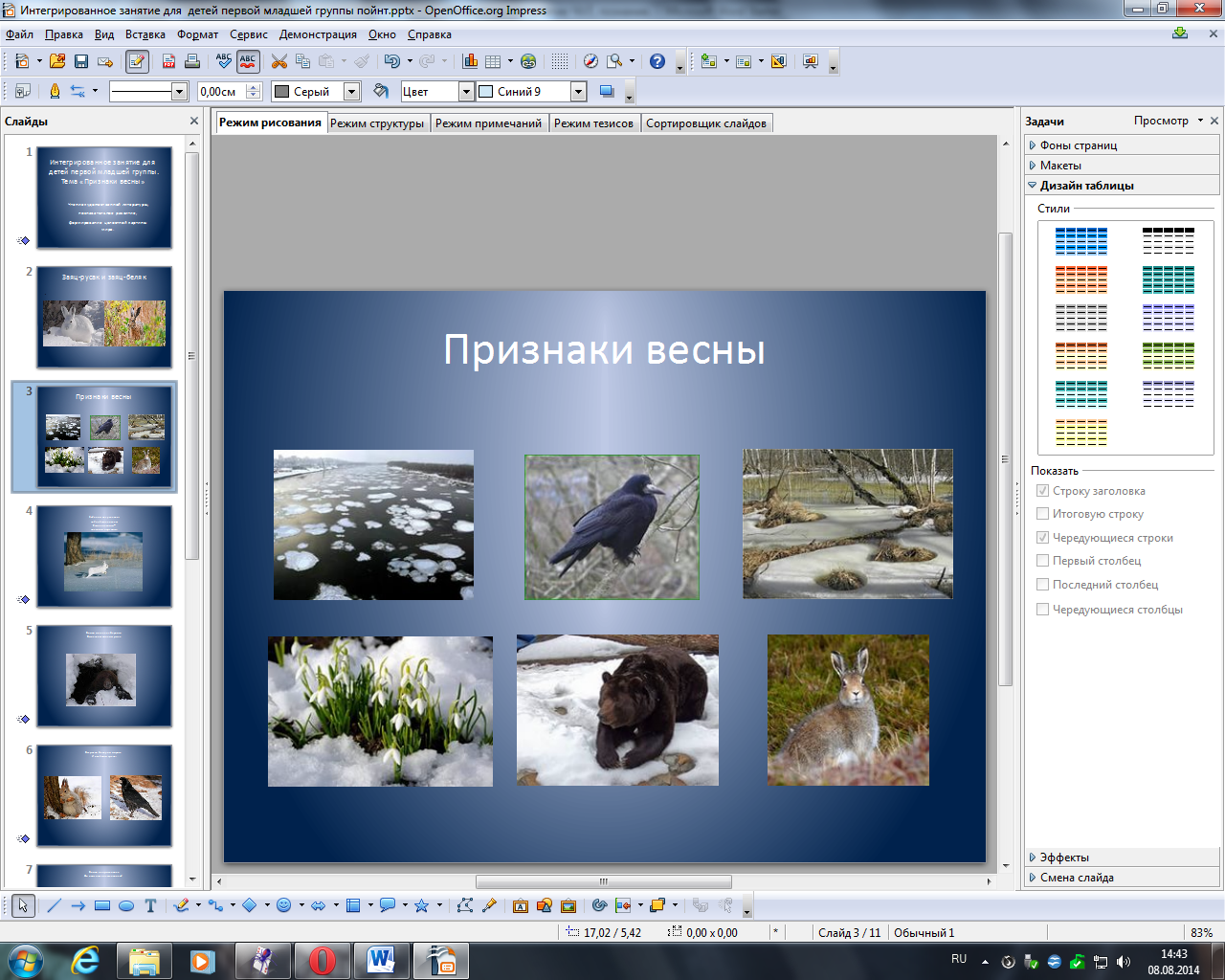 